Reception home learning – Thursday 08/10/20 and Friday 09/10/20This week’s spellings are: Please practise reading and writing these words. You can email any work your child has completed to reception@moornook.lancs.sch.uk. 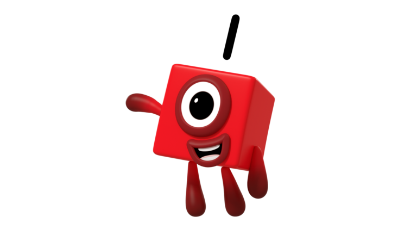 +=+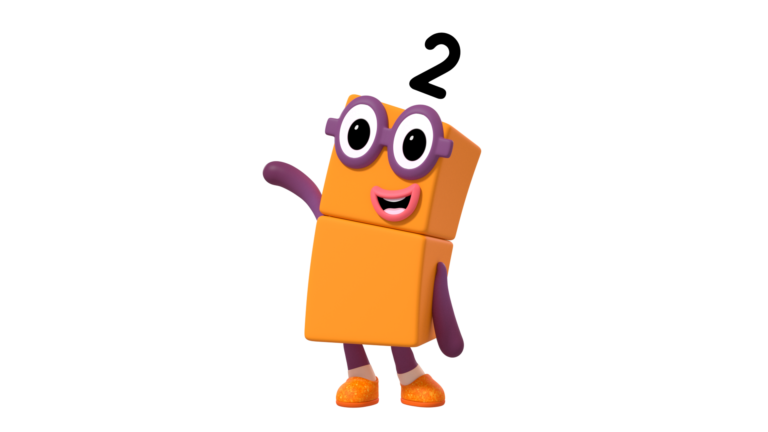 =-=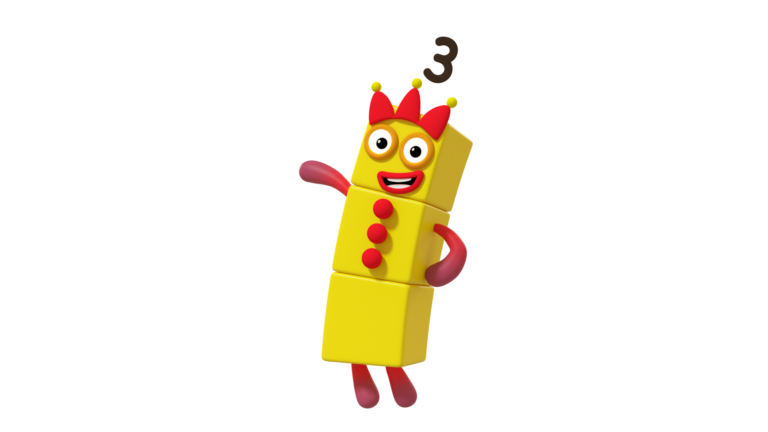 -=Week 1satpatisattap